Fire requires three elements which are fuel, heat and oxygen, known as theignition effect.fire triangle.combustion station.flame pyramid.There are 	 major classifications of fire.twothreefivetenClass A fires involveordinary combustible materials like cloth, wood and paper.flammable liquids and gases.energized electrical equipment.combustible metals.It is safe to use water to extinguish flammable gas fires and energized electrical fires.TrueFalseTo put out a Class B flammable liquid fire or a Class C electrical fire you can usean ABC rated multi-purpose dry chemical fire extinguisher.a carbon dioxide (CO2) fire extinguisher.a BC rated multi-purpose dry chemical fire extinguisher.any of the above.Fire requires three elements which are fuel, heat and oxygen, known as theignition effect.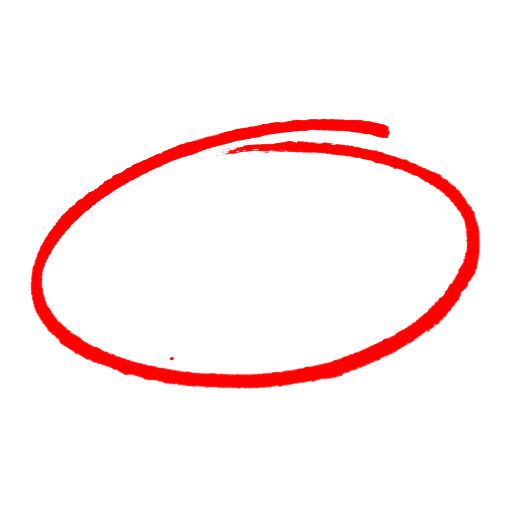 fire triangle.combustion station.flame pyramid.There are 	 major classifications of fire.twothreefivetenClass A fires involveordinary combustible materials like cloth, wood and paper.flammable liquids and gases.energized electrical equipment.combustible metals.It is safe to use water to extinguish flammable gas fires and energized electrical fires.TrueFalseTo put out a Class B flammable liquid fire or a Class C electrical fire you can usean ABC rated multi-purpose dry chemical fire extinguisher.a carbon dioxide (CO2) fire extinguisher.a BC rated multi-purpose dry chemical fire extinguisher.any of the above.SAFETY MEETING QUIZSAFETY MEETING QUIZ